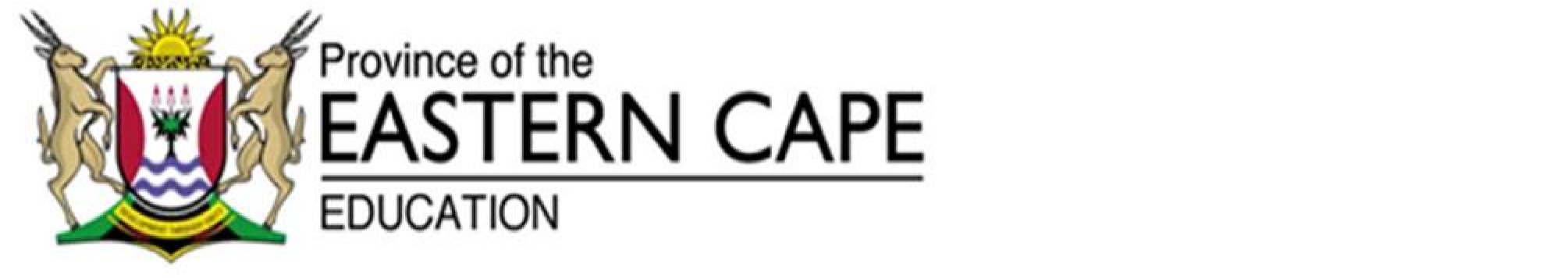 AMANQAKU: 40	ISICATSHULWAZilahlekile iihagu zamIimpenduloAmantshontsho ale hagu kaEndinako alithoba √                                           (1)Wayelahlekelwe yi-emele√negusha √  			                           (2)Xa isitya izinto ezimdaka ingavalelwanga ihagu izaku fumana izifo ezenza usuleleko ebantwini. √                                                                                    (1)a). “ukuduka” – ukulahleka √							      (1)b). “lihomba” -umntu/into ecocekileyo√                                                          (1)c). “irhala” – ibawa √		         						     (1)d). “isihelegu” – umhlola/into embi eyothusayo√                                           (1)5.  Ndicinga ukuba wayekhathazekile kakhulu √engaziva kamnandi√               (2)6. ibingahambi √                                                                                                                                  (2)    Lihomba lokwenene√7. Iimpendulo ziyakuxhomekeka kwezo zabafundi bayakuthi bazinikeze √√√                                                                                              		               (3)           Amanqaku ewonke   [15]ISICATSHULWA ESISEKELWE KWITEKISI EBONWAYOIimpendulo ziya kuxhomekeka kwezo zinikwe ngabafundi.Amanqaku ewonke [10]  ISISHWANKATHELOIrubriki						                               Amanqaku [5]IZAKHI NEMIGAQO YOKUSETYENZISWA KOLWIMIa). Isihlomelo sendawo	√						               (1)b).  ihagu, isitya, amantshontsho, ucango, uNohamile, uNohombile        Naziphina ezintathu √√√                                                                              (3)c). Ligama elichaza/elicacisa isibizo√√ 						    (2)d). Ibingahambi ilala kwaye lihomba lokwenene.√√				    (2)e).Inene ngumhlola ofuna oosiyazi  lo.√√					               (1)           f).  Iihagu zam zilahlekile. 	√√√√			                                               (4)           g). sokusingxolela 	√							               (1)							                                                        [10]                                                        AMANQAKU EWONKE   [40]           IBANGA LESI -4          UMSEBENZI WESI-7                     ISIXHOSA ULWIMI LWASEKHAYA IMEMORANDAM Izinto ezizakujongwa54321Ubude40-50 amagama50-60 amagama60-70 amagama70-80 amagama90-ukuya ngaphezuluUkubhala ngokuchanekileyoUbhale amanqaku ngokuchanekileyoUzamile ukubhala amanqaku ngokuchanekileyoAkabhalanga ngokuchanekileyo --Ukusebenzisa amagama wakheUsebenzise amagama akheUzamile ukusebenzisa amagama akheAkasebenzisanga amagama akhe--Upelo neempawu zokubhalaUbhale wapela ngokufanelekileyoUzamile ukupela nokubhala ngokufanelekileyoAkapelanga wabhala ngokufanelekileyo--